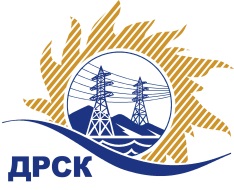 Акционерное Общество«Дальневосточная распределительная сетевая  компания»Протокол № 172/МР-ВПЗаседания закупочной комиссии по выбору победителя по открытому  запросу цен на право заключения договора: «Комплектующие к опорам»  закупка 114  раздел 1.2, 2.1.2.  ГКПЗ 2017 г.СПОСОБ И ПРЕДМЕТ ЗАКУПКИ: Открытый запрос цен «Комплектующие к опорам»  закупка 114   Планируемая стоимость лота в ГКПЗ АО «ДРСК» составляет: 2 363 989,80 руб. без учета НДС.ПРИСУТСТВОВАЛИ: члены постоянно действующей Закупочной комиссии АО «ДРСК»  2-го уровня.ВОПРОСЫ, ВЫНОСИМЫЕ НА РАССМОТРЕНИЕ ЗАКУПОЧНОЙ КОМИССИИ: О  рассмотрении результатов оценки заявок Участников.Об отклонении заявки участника ООО "ЭнергоСнабСтрой"О признании заявок соответствующими условиям Документации о закупкеОб итоговой ранжировке заявокО выборе победителя открытого  запроса цен.РЕШИЛИ:ВОПРОС 1 «О рассмотрении результатов оценки заявок Участников»Признать объем полученной информации достаточным для принятия решения.Принять цены, полученные на процедуре вскрытия конвертов с заявками участников.ВОПРОС № 2. Об отклонении заявки участника ООО "ЭнергоСнабСтрой"Отклонить заявку Участника ООО "ЭнергоСнабСтрой" (121096, г. Москва, ул. 2-я Филевская, д. 7, корп. 6, пом. ТАРП ЗАО)  от дальнейшего рассмотрения на основании п 2.3.1.3. и п 2.3.1.6 Документации о закупкеВОПРОС 3 «О признании заявок соответствующими условиям Документации о закупке»Признать заявки ООО "ЛЭП металлоконструкции" (620058, Свердловская обл., г. Екатеринбург, ул. Полевая, д. 76), ООО "Группа Компаний Энергоцентр" (614000, Россия, Пермский край, ул. Монастырская, д. 61, офис 424) соответствующими условиям Документации о закупке и принять их к дальнейшему рассмотрению.ВОПРОС 4 «Об итоговой ранжировке заявок»Утвердить итоговую ранжировку заявок:ВОПРОС  5 «О выборе победителя открытого запроса цен»Признать победителем открытого запроса цен «Комплектующие к опорам» участника, занявшего первое место в итоговой ранжировке по степени предпочтительности для заказчика ООО "ЛЭП металлоконструкции" (620058, Свердловская обл., г. Екатеринбург, ул. Полевая, д. 76) (производитель ООО "ЛЭП металлоконструкции" ) на условиях:             Цена: 2 718 306,13 руб. (цена без НДС: 2 303 649,26 руб.) Срок поставки: с момента подписания договора до 10. 04.2017  г.  Условия оплаты:   в течение 30 (тридцати) календарных  дней после получения продукции на склад грузополучателя.  Гарантийный срок: 36 (тридцать  шесть) месяцев с момента ввода в эксплуатацию. Заявка  имеет правовой статус оферты и действует до 30 апреля 2017 гИсп. Ирдуганова И.Н.397-147irduganova-in@drsk.ru Благовещенск ЕИС №  31604495010 (МСП)«23 » января 2017 г.№Наименование участника и его адресПредмет заявки на участие в запросе цен1ООО "ЛЭП металлоконструкции" (620058, Свердловская обл., г. Екатеринбург, ул. Полевая, д. 76)Заявка, подана 10.01.2017 в 08:20
Цена: 2 718 306,13 руб. (цена без НДС: 2 303 649,26 руб.)2ООО "ЭнергоСнабСтрой" (121096, г. Москва, ул. 2-я Филевская, д. 7, корп. 6, пом. ТАРП ЗАО)Заявка, подана 09.01.2017 в 13:35
Цена: 2 787 800,40 руб. (цена без НДС: 2 362 542,71 руб.)3ООО "Группа Компаний Энергоцентр" (614000, Россия, Пермский край, ул. Монастырская, д. 61, офис 424)Заявка, подана 27.12.2016 в 13:55
Цена: 2 896 804,42 руб. (цена без НДС: 2 454 919,00 руб.)Основания для отклоненияУчастник не прикрепил в электронный ящик на Торговой площадке Системы www.b2b-energo.ru пакет документов, что не соответствует п 2.3.1.3. и п 2.3.1.6 Документации о закупкеМесто в итоговой ранжировкеНаименование участника и его адресЦена заявки на участие в закупке, руб. без учета НДС1 местоООО "ЛЭП металлоконструкции" (620058, Свердловская обл., г. Екатеринбург, ул. Полевая, д. 76)2 303 649,262 местоООО "Группа Компаний Энергоцентр" (614000, Россия, Пермский край, ул. Монастырская, д. 61, офис 424)2 454 919,00Ответственный секретарь Закупочной комиссии: Елисеева М.Г. _____________________________